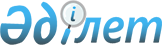 Исатай аудандық мәслихатының 2016 жылғы 14 желтоқсандағы № 62-VI "2017 – 2019 жылдарға арналған аудандық бюджет туралы" шешіміне өзгерістер мен толықтырулар енгізу туралы
					
			Күшін жойған
			
			
		
					Атырау облысы Исатай ауданы мәслихатының 2017 жылғы 29 қыркүйектегі № 105-VI шешімі. Атырау облысының Әділет департаментінде 2017 жылғы 24 қазанда № 3974 болып тіркелді. Күші жойылды - Атырау облысы Исатай аудандық мәслихатының 2018 жылғы 20 наурыздағы № 147-VI шешімімен
      Ескерту. Күші жойылды - Атырау облысы Исатай аудандық мәслихатының 20.03.2018 № 147-VI шешімімен (алғашқы ресми жарияланған күнінен кейін күнтізбелік он күн өткен соң қолданысқа енгізіледі).
      Қазақстан Республикасының 2008 жылғы 4 желтоқсандағы Бюджет кодексінің 109-бабына, "Қазақстан Республикасындағы жергілікті мемлекеттік басқару және өзін-өзі басқару туралы" Қазақстан Республикасының 2001 жылғы 23 қаңтардағы Заңының 6-бабына сәйкес аудандық мәслихат ШЕШІМ ҚАБЫЛДАДЫ:
      1. Аудандық мәслихаттың 2016 жылғы 14 желтоқсандағы №6 2-VI "2017-2019 жылдарға арналған аудандық бюджет туралы" (нормативтік құқықтық актілерді мемлекеттік тіркеу тізілімінде № 3749 санымен тіркелген, 2017 жылғы 18 қаңтардағы Қазақстан Республикасы нормативтік құқықтық актілерінің электрондық түрдегі эталондық бақылау банкінде жарияланған) шешіміне келесі өзгерістер мен толықтырулар енгізілсін:
      1- тармақтың:
       1) тармақшасында:
       "5 962 931" сандары "6 090 484" сандарымен ауыстырылсын;
       "2 104 929" сандары "1 776 253" сандарымен ауыстырылсын;
       "37 044" сандары "39 477" сандарымен ауыстырылсын;
       "3 764" сандары "4 357" сандарымен ауыстырылсын;
       "3 817 194" сандары "4 270 397" сандарымен ауыстырылсын;
       2) тармақшасында:
       "6 057 893" сандары "6 185 446" сандарымен ауыстырылсын; 
       3) тармақшасында:
       "таза бюджеттік несиелендіру" деген жолдағы "20 421" сандары "8 305" сандарымен ауыстырылсын;
       "бюджеттік несиелерді өтеу" деген жолдағы "0" саны "12 116" сандарымен ауыстырылсын;
       5) тармақшасында:
       " -115 383" сандары "-103 267" сандарымен ауыстырылсын;
       6) тармақшасында:
       "бюджет тапшылығын қаржыландыру (профицитін пайдалану)" деген жолдағы "115 383" сандары "103 267" сандарымен ауыстырылсын;
       "қарыздарды өтеу" деген жолдағы "0" саны "12 116" сандарымен ауыстырылсын;
      5-тармақта:
       "3 339" сандары "2 589" сандарымен ауыстырылсын;
      6-тармақта:
       "37 597" сандары "5 000" сандарымен ауыстырылсын;
      8-тармақта:
       "20 338" сандары "34 907" сандарымен ауыстырылсын;
       "57 600" сандары "56 951" сандарымен ауыстырылсын;
       "104 958" сандары "215 618" сандарымен ауыстырылсын;
       "15 131" сандары "18 126" сандарымен ауыстырылсын;
       "11 194" сандары "13 694" сандарымен ауыстырылсын;
       "27 775" сандары "186 550" сандарымен ауыстырылсын;
      келесі мазмұндағы жолдармен толықтырылсын:
       "азаматтардың жекелеген санаттарын тұрғын үймен қамтамасыз етуге – 103 000 мың теңге;"
       "мемлекеттік мекемелерде энергетикалық аудитті жүргізуге – 12 200 мың теңге;"
      14-тармақта:
       "580 600" сандары "606 200" сандарымен ауыстырылсын;
       "997 114" сандары "1 001 114" сандарымен ауыстырылсын;
      келесі мазмұндағы жолдармен толықтырылсын:
       "жылу-энергетикалық жүйесін дамытуға – 2 000 мың теңге;"
       "спорт объектілерін дамытуға – 400 мың теңге;"
       "мемлекеттік органдардың объектілерін дамытуға – 17 903 мың теңге;"
      2. Көрсетілген шешімнің 1 және 5 қосымшалары осы шешімнің 1 және 2 қосымшаларына сәйкес жаңа редакцияда мазмұндалсын.
      3. Осы шешімнің орындалысына бақылау жасау аудандық мәслихаттың заңдылықты сақтау, экономика және бюджет, қаржы мәселелері жөніндегі тұрақты комиссияның төрағасына (А. Рахметов) жүктелсін.
      4. Осы шешім 2017 жылғы 1 қаңтардан бастап қолданысқа енгізіледі. Исатай ауданының 2017 жылға арналған аудандық бюджеті 2017 жылға арналған аудандық бюджеттің құрамында әрбір ауылдық округ әкімі аппаратының бюджеттік бағдарламаларын қаржыландыру мөлшері
					© 2012. Қазақстан Республикасы Әділет министрлігінің «Қазақстан Республикасының Заңнама және құқықтық ақпарат институты» ШЖҚ РМК
				
      Исатай аудандық мәслихаттың
кезектен тыс XVI сессиясы төрағасы

М. Жиенғазиев

      Исатай аудандық мәслихат хатшысы

Н. Мұханбеталиев
Исатай аудандық мәслихаттың 2017 жылғы 29 қыркүйек № 105-VI шешіміне 1 қосымшаИсатай аудандық мәслихаттың 2016 жылғы 14 желтоқсандағы № 62-VI шешіміне 1 қосымша
Санаты
Санаты
Санаты
Санаты
Сомасы (мың теңге)
Сыныбы
Сыныбы
Сыныбы
Сомасы (мың теңге)
Кіші сыныбы
Кіші сыныбы
Сомасы (мың теңге)
Атауы
І Кірістер
6 090 484
1
Салықтық түсімдері
1 776 253
01
Табыс салығы
230 899
2
Жеке табыс салығы
230 899
03
Әлеуметтік салық
155 448
1
Әлеуметтік салық
155 448
04
Меншікке салынатын салықтар
1 367 617
1
Мүлікке салынатын салықтар
1 329 554
3
Жер салығы
1 065
4
Көлік құралдарына салынатын салық
36 768
5
Бірыңғай жер салығы
230
05
Тауарларға, жұмыстарға және қызметтерге салынатын iшкi салықтар
17 609
2
Акциздер
2 954
3
Табиғи және басқа да ресустарды пайдаланғаны үшін түсетін түсімдер
4 597
4
Кәсіпкерлік және кәсіби қызметті жүргізгені үшін алынатын алымдар
9 983
5
Ойын бизнесіне салық
75
08
Заңдық маңызы бар әрекеттерді жасағаны және (немесе) оған уәкілеттігі бар мемлекеттік органдар немесе лауазымды адамдар құжаттар бергені үшін алынатын міндетті төлемдер
4 680
1
Мемлекеттік баж
4 680
2
Салықтық емес түсімдер
39 477
01
Мемлекеттік меншіктен түсетін кірістер
9 340
5
Мемлекет меншігіндегі мүлікті жалға беруден түсетін кірістер
9 324
7
Мемлекеттік бюджеттен берілген кредиттер бойынша сыйақылар
16
02
Мемлекеттік бюджеттен қаржыландырылатын мемлекеттік мекемелердің тауарларды (жұмыстарды, қызметтерді) өткізуінен түсетін түсімдер 
88
1
Мемлекеттік бюджеттен қаржыландырылатын мемлекеттік мекемелердің тауарларды (жұмыстарды, қызметтерді) өткізуінен түсетін түсімдер 
88
04
Мемлекеттік бюджеттен қаржыландырылатын, сондай-ақ Қазақстан Республикасы Ұлттық Банкінің бюджетінен (шығыстар сметасынан) қамтылатын және қаржыландырылатын мемлекеттік мекемелер салатын айыппұлдар, өсімпұлдар, санкциялар, өндіріп алулар
28
1
Мұнай секторы ұйымдарынан түсетiн түсiмдердi қоспағанда, мемлекеттiк бюджеттен қаржыландырылатын, сондай-ақ Қазақстан Республикасы Ұлттық Банкiнiң бюджетiнен (шығыстар сметасынан) қамтылатын және қаржыландырылатын мемлекеттiк мекемелер салатын айыппұлдар, өсiмпұлдар, санкциялар, өндiрiп алулар
28
06
Басқа да салықтық емес түсімдер
30 021
1
Басқа да салықтық емес түсімдер
30 021
3
Негізгі капиталды сатудан түсетін түсімдер
4 357
01
Мемлекеттік мекемелерге бекітілген мемлекеттік мүлікті сату
849
1
Мемлекеттік мекемелерге бекітілген мемлекеттік мүлікті сату
849
03
Жерді және материалдық емес активтерді сату
3 508
1
Жерді сату
3 508
4
Трансферттердің түсімдері
4 270 397
02
Мемлекеттік басқарудың жоғарғы тұрған органдарынан түсетін трансферттер
4 270 397
2
Облыстық бюджеттен түсетін трансферттер
4 270 397
Функционалдық топ
Функционалдық топ
Функционалдық топ
Функционалдық топ
Функционалдық топ
Сомасы (мың теңге)
Кіші функционалдық топ
Кіші функционалдық топ
Кіші функционалдық топ
Кіші функционалдық топ
Сомасы (мың теңге)
Бюджеттік бағдарлама әкімшісі
Бюджеттік бағдарлама әкімшісі
Бюджеттік бағдарлама әкімшісі
Сомасы (мың теңге)
Бюджеттік бағдарлама
Бюджеттік бағдарлама
Сомасы (мың теңге)
Атауы
ІІ Шығыстар
6 185 446
1
Жалпы сипаттағы мемлекеттiк қызметтер
475 387
01
Мемлекеттiк басқарудың жалпы функцияларын орындайтын өкiлдi, атқарушы және басқа органдар
412 370
112
Аудан (облыстық маңызы бар қала) мәслихатының аппараты
30 087
001
Аудан (облыстық маңызы бар қала) мәслихатының қызметін қамтамасыз ету жөніндегі қызметтер
19 727
003
Мемлекеттік органның күрделі шығыстары
10 360
122
Аудан (облыстық маңызы бар қала) әкімінің аппараты
98 939
001
Аудан (облыстық маңызы бар қала) әкімінің қызметін қамтамасыз ету жөніндегі қызметтер
71 749
003
Мемлекеттік органның күрделі шығыстары
27 190
123
Қаладағы аудан, аудандық маңызы бар қала, кент, ауыл, ауылдық округ әкімінің аппараты
283 344
001
Қаладағы аудан, аудандық маңызы бар қаланың, кент, ауыл, ауылдық округ әкімінің қызметін қамтамасыз ету жөніндегі қызметтер
152 944
022
Мемлекеттік органның күрделі шығыстары
125 000
032
Ведомстволық бағыныстағы мемлекеттік мекемелерінің және ұйымдарының күрделі шығыстары
5 400
02
Қаржылық қызмет
3 100
459
Ауданның (облыстық маңызы бар қаланың) экономика және қаржы бөлімі
3 100
003
Салық салу мақсатында мүлікті бағалауды жүргізу
600
010
Жекешелендіру, коммуналдық меншікті басқару, жекешелендіруден кейінгі қызмет және осыған байланысты дауларды реттеу 
2 500
09
Жалпы сипаттағы өзге де мемлекеттiк қызметтер
59 917
458
Ауданның (облыстық маңызы бар қаланың) тұрғын үй-коммуналдық шаруашылығы, жолаушылар көлігі және автомобиль жолдары бөлімі
16 869
001
Жергілікті деңгейде тұрғын үй-коммуналдық шаруашылығы, жолаушылар көлігі және автомобиль жолдары саласындағы мемлекеттік саясатты іске асыру жөніндегі қызметтер
16 869
459
Ауданның (облыстық маңызы бар қаланың) экономика және қаржы бөлімі
23 185
001
Ауданның (облыстық маңызы бар қаланың) экономикалық саясаттың қалыптастыру мен дамыту, мемлекеттік жоспарлау, бюджеттік атқару және коммуналдық меншігін басқару саласындағы мемлекеттік саясатты іске асыру жөніндегі қызметтер 
23 185
801
Ауданның (облыстық маңызы бар қаланың) жұмыспен қамту, әлеуметтік бағдарламалар және азаматтық хал актілерін тіркеу бөлімі
19 863
001
Жергілікті деңгейде жұмыспен қамту, әлеуметтік бағдарламалар және азаматтық хал актілерін тіркеу саласындағы мемлекеттік саясатты іске асыру жөніндегі қызметтер
19 863
2
Қорғаныс
13 677
01
Әскери мұқтаждар
9 178
122
Аудан (облыстық маңызы бар қала) әкімінің аппараты
9 178
005
Жалпыға бірдей әскери міндетті атқару шеңберіндегі іс-шаралар
9 178
02
Төтенше жағдайлар жөнiндегi жұмыстарды ұйымдастыру
4 499
122
Аудан (облыстық маңызы бар қала) әкімінің аппараты
4 499
006
Аудан (облыстық маңызы бар қала) ауқымындағы төтенше жағдайлардың алдын алу және оларды жою
241
007
Аудандық (қалалық) ауқымдағы дала өрттерінің, сондай-ақ мемлекеттік өртке қарсы қызмет органдары құрылмаған елдi мекендерде өрттердің алды алу және оларды сөндіру жөніндегі іс-шаралар
4 258
4
Білім беру
2 799 572
01
Мектепке дейiнгi тәрбие және оқыту
526 692
123
Қаладағы аудан, аудандық маңызы бар қала, кент, ауыл, ауылдық округ әкімінің аппараты
392 261
004
Мектепке дейінгі тәрбие мен оқыту ұйымдарының қызметін қамтамасыз ету
309 788
041
Мектепке дейінгі білім беру ұйымдарында мемлекеттік білім беру тапсырысын іске асыруға
82 473
464
Ауданның (облыстық маңызы бар қаланың) білім бөлімі
121 931
009
Мектепке дейінгі тәрбие мен оқыту ұйымдарының қызметін қамтамасыз ету
73 946
040
Мектепке дейінгі білім беру ұйымдарында мемлекеттік білім беру тапсырысын іске асыруға
47 985
467
Ауданның (облыстық маңызы бар қаланың) құрылыс бөлімі
12 500
037
Мектепке дейiнгi тәрбие және оқыту объектілерін салу және реконструкциялау
12 500
02
Бастауыш, негізгі орта және жалпы орта білім беру
1 954 655
464
Ауданның (облыстық маңызы бар қаланың) білім бөлімі
1 881 562
003
Жалпы білім беру
1 719 200
006
Балаларға қосымша білім беру 
162 362
465
Ауданның (облыстық маңызы бар қаланың) дене шынықтыру және спорт бөлімі
59 593
017
Балалар мен жасөспірімдерге спорт бойынша қосымша білім беру
59 593
467
Ауданның (облыстық маңызы бар қаланың) құрылыс бөлімі
13 500
024
Бастауыш, негізгі орта және жалпы орта білім беру объектілерін салу және реконструкциялау
13 500
09
Бiлiм беру саласындағы өзге де қызметтер
318 225
464
Ауданның (облыстық маңызы бар қаланың) білім бөлімі
318 225
001
Жергілікті деңгейде білім беру саласындағы мемлекеттік саясатты іске асыру жөніндегі қызметтер
20 198
005
Ауданның (облыстық маңызы бар қаланың) мемлекеттік білім беру мекемелер үшін оқулықтар мен оқу-әдiстемелiк кешендерді сатып алу және жеткізу
97 387
015
Жетім баланы (жетім балаларды) және ата-аналарының қамқорынсыз қалған баланы (балаларды) күтіп-ұстауға қамқоршыларға (қорғаншыларға) ай сайынғы ақшалай қаражат төлемдері
7 529
022
Жетім баланы (жетім балаларды) және ата-анасының қамқорлығынсыз қалған баланы (балаларды) асырап алғаны үшін Қазақстан азаматтарына біржолғы ақша қаражатын төлеуге арналған төлемдер
171
029
Балалар мен жасөспірімдердің психикалық денсаулығын зерттеу және халыққа психологиялық-медициналық-педагогикалық консультациялық көмек көрсету
13 340
067
Ведомстволық бағыныстағы мемлекеттік мекемелерінің және ұйымдарының күрделі шығыстары
179 600
6
Әлеуметтiк көмек және әлеуметтiк қамсыздандыру
217 979
01
Әлеуметтiк қамсыздандыру
15 831
801
Ауданның (облыстық маңызы бар қаланың) жұмыспен қамту, әлеуметтік бағдарламалар және азаматтық хал актілерін тіркеу бөлімі
15 831
010
Мемлекеттік атаулы әлеуметтік көмек 
950
016
18 жасқа дейінгі балаларға мемлекеттік жәрдемақылар
8 000
025
"Өрлеу" жобасы бойынша келісілген қаржылай көмекті енгізу
6 881
02
Әлеуметтiк көмек
193 031
123
Қаладағы аудан, аудандық маңызы бар қала, кент, ауыл, ауылдық округ әкімінің аппараты
19 373
003
Мұқтаж азаматтарға үйінде әлеуметтік көмек көрсету
19 373
801
Ауданның (облыстық маңызы бар қаланың) жұмыспен қамту, әлеуметтік бағдарламалар және азаматтық хал актілерін тіркеу бөлімі
173 658
004
Жұмыспен қамту бағдарламасы
104 743
006
Ауылдық жерлерде тұратын денсаулық сақтау, білім беру, әлеуметтік қамтамасыз ету, мәдениет, спорт және ветеринар мамандарына отын сатып алуға Қазақстан Республикасының заңнамасына сәйкес әлеуметтік көмек көрсету
4 400
007
Тұрғын үйге көмек көрсету
200
009
Үйден тәрбиеленіп оқытылатын мүгедек балаларды материалдық қамтамасыз ету
1 300
011
Жергілікті өкілетті органдардың шешімі бойынша мұқтаж азаматтардың жекелеген топтарына әлеуметтік көмек
36 866
017
Мүгедектерді оңалту жеке бағдарламасына сәйкес, мұқтаж мүгедектерді міндетті гигиеналық құралдармен және ымдау тілі мамандарының қызмет көрсетуін, жеке көмекшілермен қамтамасыз ету 
9 705
023
Жұмыспен қамту орталықтарының қызметін қамтамасыз ету
16 444
09
Әлеуметтiк көмек және әлеуметтiк қамтамасыз ету салаларындағы өзге де қызметтер
9 117
801
Ауданның (облыстық маңызы бар қаланың) жұмыспен қамту, әлеуметтік бағдарламалар және азаматтық хал актілерін тіркеу бөлімі
9 117
018
Жәрдемақыларды және басқа да әлеуметтік төлемдерді есептеу, төлеу мен жеткізу бойынша қызметтерге ақы төлеу
1 184
050
Қазақстан Республикасында мүгедектердің құқықтарын қамтамасыз ету және өмір сүру сапасын жақсарту жөніндегі 2012 - 2018 жылдарға арналған іс-шаралар жоспарын іске асыру
7 933
7
Тұрғын үй-коммуналдық шаруашылық
1 425 894
01
Тұрғын үй шаруашылығы
156 026
123
Қаладағы аудан, аудандық маңызы бар қала, кент, ауыл, ауылдық округ әкімінің аппараты
365
007
Аудандық маңызы бар қаланың, кенттің, ауылдың, ауылдық округтің мемлекеттік тұрғын үй қорының сақталуын ұйымдастыру
365
458
Ауданның (облыстық маңызы бар қаланың) тұрғын үй-коммуналдық шаруашылығы, жолаушылар көлігі және автомобиль жолдары бөлімі
105 000
004
Азаматтардың жекелеген санаттарын тұрғын үймен қамтамасыз ету
103 000
033
Инженерлік-коммуникациялық инфрақұрылымды жобалау, дамыту және (немесе) жайластыру
2 000
467
Ауданның (облыстық маңызы бар қаланың) құрылыс бөлімі
50 661
003
Коммуналдық тұрғын үй қорының тұрғын үйін жобалау және (немесе) салу, реконструкциялау
12 481
004
Инженерлік-коммуникациялық инфрақұрылымды жобалау, дамыту және (немесе) жайластыру
38 180
02
Коммуналдық шаруашылық
1 152 664
123
Қаладағы аудан, аудандық маңызы бар қала, кент, ауыл, ауылдық округ әкімінің аппараты
27 946
014
Елді мекендерді сумен жабдықтауды ұйымдастыру
27 946
458
Ауданның (облыстық маңызы бар қаланың) тұрғын үй-коммуналдық шаруашылығы, жолаушылар көлігі және автомобиль жолдары бөлімі
13 257
012
Сумен жабдықтау және су бұру жүйесінің жұмыс істеуі
1 000
026
Ауданның (облыстық маңызы бар қаланың) коммуналдық меншігіндегі жылу жүйелерін қолдануды ұйымдастыру
9 257
048
Қаланы және елді мекендерді абаттандыруды дамыту
3 000
467
Ауданның (облыстық маңызы бар қаланың) құрылыс бөлімі
1 111 461
005
Коммуналдық шаруашылығын дамыту
109 007
006
Сумен жабдықтау және су бұру жүйесін дамыту 
1 002 454
03
Елді-мекендерді көркейту
117 204
123
Қаладағы аудан, аудандық маңызы бар қала, кент, ауыл, ауылдық округ әкімінің аппараты
2 233
008
Елді мекендердегі көшелерді жарықтандыру
2 233
458
Ауданның (облыстық маңызы бар қаланың) тұрғын үй-коммуналдық шаруашылығы, жолаушылар көлігі және автомобиль жолдары бөлімі
114 971
016
Елдi мекендердiң санитариясын қамтамасыз ету
114 971
8
Мәдениет, спорт, туризм және ақпараттық кеңістiк
272 042
01
Мәдениет саласындағы қызмет
174 724
123
Қаладағы аудан, аудандық маңызы бар қала, кент, ауыл, ауылдық округ әкімінің аппараты
67 732
006
Жергілікті деңгейде мәдени-демалыс жұмыстарын қолдау
67 732
455
Ауданның (облыстық маңызы бар қаланың) мәдениет және тілдерді дамыту бөлімі
64 119
003
Мәдени-демалыс жұмысын қолдау
64 119
467
Ауданның (облыстық маңызы бар қаланың) құрылыс бөлімі
42 873
011
Мәдениет обьектілерін дамыту
42 873
02
Спорт
17 074
465
Ауданның (облыстық маңызы бар қаланың) дене шынықтыру және спорт бөлімі 
16 674
001
Жергілікті деңгейде дене шынықтыру және спорт саласындағы мемлекеттік саясатты іске асыру жөніндегі қызметтер
7 974
006
Аудандық (облыстық маңызы бар қалалық) деңгейде спорттық жарыстар өткiзу
3 000
007
Әртүрлi спорт түрлерi бойынша аудан (облыстық маңызы бар қала) құрама командаларының мүшелерiн дайындау және олардың облыстық спорт жарыстарына қатысуы
5 000
032
Ведомстволық бағыныстағы мемлекеттік мекемелерінің және ұйымдарының күрделі шығыстары
700
467
Ауданның (облыстық маңызы бар қаланың) құрылыс бөлімі
400
008
Спорт обьектілерін дамыту
400
03
Ақпараттық кеңістік
50 158
455
Ауданның (облыстық маңызы бар қаланың) мәдениет және тілдерді дамыту бөлімі
43 158
006
Аудандық (қалалық) кiтапханалардың жұмыс iстеуi
43 158
456
Ауданның (облыстық маңызы бар қаланың) ішкі саясат бөлімі
7 000
002
Мемлекеттік ақпараттық саясат жүргізу жөніндегі қызметтер
7 000
09
Мәдениет, спорт, туризм және ақпараттық кеңiстiктi ұйымдастыру жөнiндегi өзге де қызметтер
30 086
455
Ауданның (облыстық маңызы бар қаланың) мәдениет және тілдерді дамыту бөлімі
9 433
001
Жергілікті деңгейде тілдерді және мәдениетті дамыту саласындағы мемлекеттік саясатты іске асыру жөніндегі қызметтер
9 133
032
Ведомстволық бағыныстағы мемлекеттік мекемелерінің және ұйымдарының күрделі шығыстары
300
456
Ауданның (облыстық маңызы бар қаланың) ішкі саясат бөлімі
20 653
001
Жергілікті деңгейде ақпарат, мемлекеттілікті нығайту және азаматтардың әлеуметтік сенімділігін қалыптастыру саласында мемлекеттік саясатты іске асыру жөніндегі қызметтер
7 715
003
Жастар саясаты саласында іс-шараларды іске асыру
12 938
9
Отын-энергетика кешенi және жер қойнауын пайдалану
21 290
1
Отын және энергетика
21 290
467
Ауданның (облыстық маңызы бар қаланың) құрылыс бөлімі
21 290
009
Жылу-энергетикалық жүйені дамыту
21 290
10
Ауыл, су, орман, балық шаруашылығы, ерекше қорғалатын табиғи аумақтар, қоршаған ортаны және жануарлар дүниесін қорғау, жер қатынастары
150 920
01
Ауыл шаруашылығы
127 349
462
Ауданның (облыстық маңызы бар қаланың) ауыл шаруашылығы бөлімі
11 753
001
Жергілікті деңгейде ауыл шаруашылығы саласындағы мемлекеттік саясатты іске асыру жөніндегі қызметтер
11 753
467
Ауданның (облыстық маңызы бар қаланың) құрылыс бөлімі
45 100
010
Ауыл шаруашылығы объектілерін дамыту
45 100
473
Ауданның (облыстық маңызы бар қаланың) ветеринария бөлімі
70 496
001
Жергілікті деңгейде ветеринария саласындағы мемлекеттік саясатты іске асыру жөніндегі қызметтер
14 628
003
Мемлекеттік органның күрделі шығыстары
300
007
Қаңғыбас иттер мен мысықтарды аулауды және жоюды ұйымдастыру
1 000
009
Жануарлардың энзоотиялық аурулары бойынша ветеринариялық іс-шараларды жүргізу
2 147
010
Ауыл шаруашылығы жануарларын сәйкестендіру жөніндегі іс-шараларды өткізу
2 200
011
Эпизоотияға қарсы іс-шаралар жүргізу
39 321
032
Ведомстволық бағыныстағы мемлекеттік мекемелерінің және ұйымдарының күрделі шығыстары
10 900
06
Жер қатынастары
17 364
463
Ауданның (облыстық маңызы бар қаланың) жер қатынастары бөлімі
17 364
001
Аудан (облыстық маңызы бар қала) аумағында жер қатынастарын реттеу саласындағы мемлекеттік саясатты іске асыру жөніндегі қызметтер
17 364
09
Ауыл, су, орман, балық шаруашылығы, қоршаған ортаны қорғау және жер қатынастары саласындағы басқа да қызметтер
6 207
459
Ауданның (облыстық маңызы бар қаланың) экономика және қаржы бөлімі
6 207
099
Мамандарға әлеуметтік колдау көрсетуі жөніндегі шараларды іске асыру
6 207
11
Өнеркәсіп, сәулет, қала құрылысы және құрылыс қызметі
35 352
02
Сәулет, қала құрылысы және құрылыс қызметі
35 352
467
Ауданның (облыстық маңызы бар қаланың) құрылыс бөлімі
25 764
001
Жергілікті деңгейде құрылыс саласындағы мемлекеттік саясатты іске асыру жөніндегі қызметтер
25 764
468
Ауданның (облыстық маңызы бар қаланың) сәулет және қала құрылысы бөлімі
9 588
001
Жергілікті деңгейде сәулет және қала құрылысы саласындағы мемлекеттік саясатты іске асыру жөніндегі қызметтер
9 588
12
Көлiк және коммуникация
684 015
01
Автомобиль көлiгi
616 112
458
Ауданның (облыстық маңызы бар қаланың) тұрғын үй-коммуналдық шаруашылығы, жолаушылар көлігі және автомобиль жолдары бөлімі
616 112
022
Көлік инфрақұрылымын дамыту
503 332
023
Автомобиль жолдарының жұмыс істеуін қамтамасыз ету
6 000
045
Аудандық маңызы бар автомобиль жолдарын және елді-мекендердің көшелерін күрделі және орташа жөндеу
106 780
09
Көлік және коммуникациялар саласындағы өзге де қызметтер
67 903
467
Ауданның (облыстық маңызы бар қаланың) құрылыс бөлімі
67 903
080
Мамандандырылған халыққа қызмет көрсету орталықтарын құру
67 903
13
Басқалар
38 170
03
Кәсiпкерлiк қызметтi қолдау және бәсекелестікті қорғау
9 463
469
Ауданның (облыстық маңызы бар қаланың) кәсіпкерлік бөлімі
9 463
001
Жергілікті деңгейде кәсіпкерлікті дамыту саласындағы мемлекеттік саясатты іске асыру жөніндегі қызметтер
9 463
09
Басқалар
28 707
123
Қаладағы аудан, аудандық маңызы бар қала, кент, ауыл, ауылдық округ әкімінің аппараты
23 707
040
Өңірлерді дамытудың 2020 жылға дейінгі бағдарламасы шеңберінде өңірлерді экономикалық дамытуға жәрдемдесу бойынша шараларды іске асыру
23 707
459
Ауданның (облыстық маңызы бар қаланың) экономика және қаржы бөлімі
5 000
012
Ауданның (облыстық маңызы бар қаланың) жергілікті атқарушы органының резерві 
5 000
14
Борышқа қызмет көрсету
16
01
Борышқа қызмет көрсету
16
459
Ауданның (облыстық маңызы бар қаланың) экономика және қаржы бөлімі
16
021
Жергілікті атқарушы органдардың облыстық бюджеттен қарыздар бойынша сыйақылар мен өзге де төлемдерді төлеу бойынша борышына қызмет көрсету
16
15
Трансферттер
51 132
01
Трансферттер
51 132
459
Ауданның (облыстық маңызы бар қаланың) экономика және қаржы бөлімі
51 132
006
Нысаналы пайдаланылмаған (толық пайдаланылмаған) трансферттерді қайтару
4 434
051
Жергілікті өзін-өзі басқару органдарына берілетін трансферттер
46 698
Функционалдық топ
Функционалдық топ
Функционалдық топ
Функционалдық топ
Сомасы (мың теңге)
Бюджеттік бағдарлама әкімшісі
Бюджеттік бағдарлама әкімшісі
Бюджеттік бағдарлама әкімшісі
Сомасы (мың теңге)
Бюджеттік бағдарлама
Бюджеттік бағдарлама
Сомасы (мың теңге)
ІІІ Таза бюджеттік кредит беру
8 305
Бюджеттік кредиттер
20 421
10
Ауыл, су, орман, балық шаруашылығы, ерекше қорғалатын табиғи аумақтар, қоршаған ортаны және жануарлар дүниесін қорғау, жер қатынастары
20 421
459
Ауданның (облыстық маңызы бар қаланың) экономика және қаржы бөлімі
20 421
018
Мамандарды әлеуметтік қолдау шараларын іске асыруға берілетін бюджеттік кредиттер
20 421
Санаты
Санаты
Санаты
Санаты
Сомасы (мың теңге)
Сыныбы
Сыныбы
Сыныбы
Сомасы (мың теңге)
Кіші сыныбы
Кіші сыныбы
Сомасы (мың теңге)
Бюджеттік кредиттерді өтеу
12 116
5
Бюджеттік кредиттерді өтеу
12 116
01
Бюджеттік кредиттерді өтеу
12 116
1
Мемлекеттік бюджеттен берілген бюджеттік кредиттерді өтеу
12 116
Функционалдық топ
Функционалдық топ
Функционалдық топ
Функционалдық топ
Сомасы (мың теңге)
Бюджеттік бағдарлама әкімшісі
Бюджеттік бағдарлама әкімшісі
Бюджеттік бағдарлама әкімшісі
Сомасы (мың теңге)
Бюджеттік бағдарлама
Бюджеттік бағдарлама
Сомасы (мың теңге)
IV.Қаржы активтерімен жасалатын операциялар бойынша сальдо
0
Қаржы активтерін сатып алу
0
13
Басқалар
0
459
Ауданның (облыстық маңызы бар қаланың) экономика және қаржы бөлімі
0
014
Заңды тұлғалардың жарғылық капиталын қалыптастыру немесе ұлғайту
0
Санаты
Санаты
Санаты
Санаты
Сомасы (мың теңге)
Сыныбы
Сыныбы
Сыныбы
Сомасы (мың теңге)
Кіші сыныбы
Кіші сыныбы
Сомасы (мың теңге)
Мемлекеттің қаржы активтерін сатудан түсетін түсімдер
0
6
Мемлекеттің қаржы активтерін сатудан түсетін түсімдер
0
01
Мемлекеттің қаржы активтерін сатудан түсетін түсімдер
0
1
Қаржы активтерін ел ішінде сатудан түсетін түсімдер
0
V.Бюджет тапшылығы (профициті)
-103 267
VI.Бюджет тапшылығын қаржыландыру (профицитін пайдалану)
103 267
Санаты
Санаты
Санаты
Санаты
Сомасы (мың теңге)
Сыныбы
Сыныбы
Сыныбы
Сомасы (мың теңге)
Кіші сыныбы
Кіші сыныбы
Сомасы (мың теңге)
7
Қарыздар түсімі
20 421
01
Мемлекеттік ішкі қарыздар
20 421
2
Қарыз алу келісім-шарттары
20 421
Функционалдық топ
Функционалдық топ
Функционалдық топ
Функционалдық топ
Сомасы (мың теңге)
Бюджеттік бағдарлама әкімшісі
Бюджеттік бағдарлама әкімшісі
Бюджеттік бағдарлама әкімшісі
Сомасы (мың теңге)
Бюджеттік бағдарлама
Бюджеттік бағдарлама
Сомасы (мың теңге)
Қарыздарды өтеу
12 116
16
Қарыздарды өтеу
12 116
Қарыздарды өтеу
12 116
459
Ауданның (облыстық маңызы бар қаланың) экономика және қаржы бөлімі
12 116
005
Жергілікті атқарушы органның жоғары тұрған бюджет алдындағы борышын өтеу
12 116
Санаты
Санаты
Санаты
Санаты
Сомасы (мың теңге)
Сыныбы
Сыныбы
Сыныбы
Сомасы (мың теңге)
Кіші сыныбы
Кіші сыныбы
Сомасы (мың теңге)
8
Бюджет қаражатының пайдаланылатын қалдықтары
94 962
01
Бюджет қаражаты қалдықтары
94 962
1
Бюджет қаражатының бос қалдықтары
94 962Исатай аудандық мәслихаттың 2017 жылғы 29 қыркүйек № 105-VI шешіміне 2 қосымша Исатай аудандық мәслихаттың 2016 жылғы 14 желтоқсандағы № 62-VI шешіміне 5 қосымша
Бағдарлама
Бюджеттік бағдарлама атауы
Аққыстау
Исатай
Жанбай
забурын
001
Қаладағы аудан, аудандық маңызы бар қала, кент, ауыл, ауылдық округ әкімінің қызметін қамтамасыз ету жөніндегі қызметтер
35 468
19 807
23 972
14 525
003
Мұқтаж азаматтарға үйінде әлеуметтік көмек көрсету
4 456
2 123
3 156
2 959
004
Мектепке дейінгі тәрбие мен оқыту ұйымдарының қызметін қамтамасыз ету
168 859
19 995
36 323
18 414
006
Жергілікті деңгейде мәдени-демалыс жұмыстарын қолдау
0
6 790
15 032
9 024
007
Қаладағы аудан, аудандық маңызы бар қала, кент, ауыл, ауылдық округ әкімінің аппараты
 0
0 
 0
0 
008
Елді мекендердегі көшелерді жарықтандыру
2 122
 0
0 
0 
014
Елді мекендерді сумен жабдықтауды ұйымдастыру
2 801
2 147
6 928
1 894
022
Мемлекеттік органның күрделі шығыстары
125 000
 0
0 
0 
032
Ведомстволық бағыныстағы мемлекеттік мекемелерінің және ұйымдарының күрделі шығыстары
1 500
600
600
600
040
"Өңірлерді дамыту" Бағдарламасы шеңберінде өңірлерді экономикалық дамытуға жәрдемдесу бойынша шараларды іске асыру
8 625
1 388
2 905
1 144
041
Мектепке дейінгі білім беру ұйымдарында мемлекеттік білім беру тапсырысын іске асыруға
33 823
7 966
8 121
5 917
ЖИНАҒЫ
ЖИНАҒЫ
382 654
60 816
97 037
54 477
Бағдарлама
Бюджеттік бағдарлама атауы
Нарын
Қамысқала
Тұщықұдық
Барлығы (мың теңге)
001
Қаладағы аудан, аудандық маңызы бар қала, кент, ауыл, ауылдық округ әкімінің қызметін қамтамасыз ету жөніндегі қызметтер
13 853
17 858
27 461
152 944
003
Мұқтаж азаматтарға үйінде әлеуметтік көмек көрсету
559
2 948
3 172
19 373
004
Мектепке дейінгі тәрбие мен оқыту ұйымдарының қызметін қамтамасыз ету
800
27 361
38 036
309 788
006
Жергілікті деңгейде мәдени-демалыс жұмыстарын қолдау
7 189
11 379
18 318
67 732
007
Қаладағы аудан, аудандық маңызы бар қала, кент, ауыл, ауылдық округ әкімінің аппараты
365
 0
0 
365
008
Елді мекендердегі көшелерді жарықтандыру
 0
0 
111
2 233
014
Елді мекендерді сумен жабдықтауды ұйымдастыру
2 235
5 651
6 290
27 946
022
Мемлекеттік органның күрделі шығыстары
 0
 0
 0
125 000
032
Ведомстволық бағыныстағы мемлекеттік мекемелерінің және ұйымдарының күрделі шығыстары
600
900
600
5 400
040
Өңірлерді дамытудың 2020 жылға дейінгі бағдарламасы шеңберінде өңірлерді экономикалық дамытуға жәрдемдесу бойынша шараларды іске асыру
1 240
3 660
4 745
23 707
041
Мектепке дейінгі білім беру ұйымдарында мемлекеттік білім беру тапсырысын іске асыруға
12 830
0
13 816
82 473
ЖИНАҒЫ
ЖИНАҒЫ
39 671
69 757
112 549
816 961